DOMINION LOST vs5-8These verses lay out the dominion that God gave to mankind in the garden of Eden.Dominion was lost (the power, not the right or authority) in the garden of Eden. God’s original intent for man was forfeited by man through disobedience. The strange apparent contradiction between man as he is and man as he feels he should be, between experience and conscience, between the facts and the ideal of humanity is evident in us all. We feel the dominion that God gave us, yet we cannot fully live it out because of sin. Did Eve sin in the garden? Why does the Bible say sin entered through Adam?DOMINION GAINED vs9-10What man lost in Eden; he gains in Christ. Matthew 25:21Christ, through his incarnation, took man's position. We will hash this out further in the next point. But in order for Christ to regain what man lost, He had to become man.His crowning was the consequence of His suffering; because of His suffering He was crowned; Philippians 2:5-11 NLTWhat does it mean that Christ “tasted death for everyone”? It means by God’s grace the effects of Christ’s death is available to all men. Limited atonement? Unlimited atonement?We take part in this by faith. That is what is meant by “we do see Jesus” not with the physical sight of the eyes (though one day we will) but with the spiritual sight of the soul, which is faith. Can you see Him like that? Master, Savior, King, FriendIn ADAM, “you shall surely die”… In CHRIST, “you shall not perish but shall have everlasting life”…NECESSITY OF THE INCARNATION vs11-18The Son of God became the Son of men so that the sons of men might become the sons of God. In man dominion was lost, it must be in man that it be won.The redeemed are brought into a new relationship with God because of the work of Christ on the cross. vs.11 He calls us brothers and sisters. And we call God Father. HE IS NOT ASHAMED TO CALL US BROTHERS! MERCY!Death for the believer serves the purpose of God, in bringing us to a preparedheavenly home. Verse 18 – “Jesus knew the temptations of power and the temptations of pain. He knew the temptations of riches and the temptations of poverty. He knew the temptations of popularity and the temptations of rejection. He knew the temptations of the boy and the temptations of the man. He knew temptation from His friends and temptation from His enemies. He knew temptation from His family and temptation from strangers.” (we too will be…but we have His example and help)“Many persons are tempted, but do not suffer in being tempted. When ungodly men are tempted, the bait is to their taste, and they swallow it greedily. But good men suffer when they are tempted, and the better they are the more they suffer.” (Spurgeon)This is leading to the next section on the High Priest. But the idea here is that the neither the deity or humanity of Christ is negotiable. Jesus is both the One who offers the sacrifice and the sacrifice being offered!! (last slide illustration)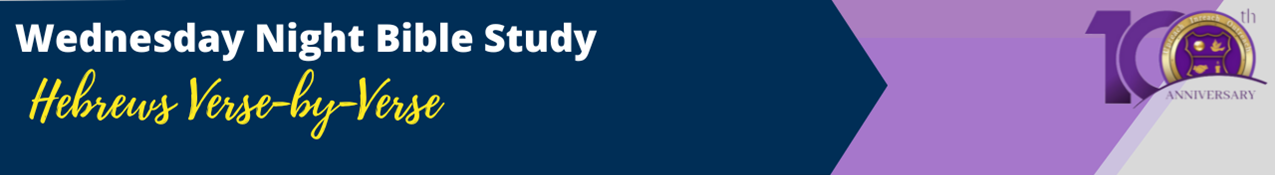 5 And furthermore, it is not angels who will control the future world we are talking about. 6 For in one place the Scriptures say, “What are mere mortals that you should think about them, or a son of man that you should care for him? 7 Yet you made them only a little lower than the angels and crowned them with glory and honor. 8 You gave them authority over all things.” Now when it says “all things,” it means nothing is left out. But we have not yet seen all things put under their authority. 9 What we do see is Jesus, who was given a position “a little lower than the angels”; and because He suffered death for us, He is now “crowned with glory and honor.” Yes, by God’s grace, Jesus tasted death for everyone. 10 God, for whom and through whom everything was made, chose to bring many children into glory. And it was only right that He should make Jesus, through His suffering, a perfect leader, fit to bring them into their salvation. 11 So now Jesus and the ones He makes holy have the same Father. That is why Jesus is not ashamed to call them His brothers and sisters. 12 For He said to God, “I will proclaim your name to my brothers and sisters. I will praise you among your assembled people.” 13 He also said, “I will put my trust in Him,” that is, “I and the children God has given me.” 14 Because God’s children are human beings—made of flesh and blood—the Son also became flesh and blood. For only as a human being could He die, and only by dying could he break the power of the devil, who had the power of death. 15 Only in this way could He set free all who have lived their lives as slaves to the fear of dying. 16 We also know that the Son did not come to help angels; He came to help the descendants of Abraham. 17 Therefore, it was necessary for Him to be made in every respect like us, His brothers and sisters, so that he could be our merciful and faithful High Priest before God. Then He could offer a sacrifice that would take away the sins of the people. 18 Since He himself has gone through suffering and testing, He is able to help us when we are being tested.This passage is ultimately leading us to the conclusion which shall bemade next week, that Jesus is our great High Priest. To lead up to thispoint the writer has established the deity of Christ, now he establishesthe humanity of Christ. This ultimately makes Him our GREATER HIGHPRIEST. (fully God, fully man)This passage is ultimately leading us to the conclusion which shall bemade next week, that Jesus is our great High Priest. To lead up to thispoint the writer has established the deity of Christ, now he establishesthe humanity of Christ. This ultimately makes Him our GREATER HIGHPRIEST. (fully God, fully man)